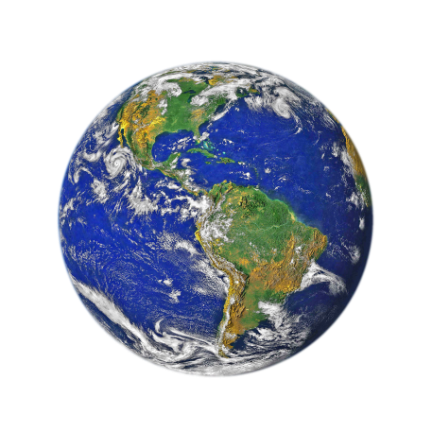 Suggesties voor viering rondom duurzaamheid op 3 oktober 2021
Vooraf: het betreft hier suggesties/voorbeelden. 
U kunt hier uiteraard  in selecteren/knippen en een eigen geheel samenstellen. 0 Algemeen 
Voor de hele viering  geven wij een aantal links waar u veel ideeën kunt vinden: 	- zeer uitgebreid, met veel verwijzingen:https://toolkit.groenekerken.nl/toolkit/de-schepping-vieren/vier-de-schepping/- https://www.scheppingvieren.nl/category/vorm/vieringen/	- www.laudato-si.nl   https://laudato-si.nl/vieren/liturgische-bouwstenen
- https://www.michanederland.nl/zondag1 Welkom/entreegebed	Een voorbeeld:
God van de schepping, Gij hebt ons de aarde in handen gegeven, om haar liefde te beheren, haar met zorg te bewaren. Doe ons opstaan  uit sleur en onverschilligheid en schenk ons van dag tot dag, meer aandacht voor alles, wat Gij ons hebt toevertrouwd. Dat vragen wij U door Hem  die de aarde diende, Jezus, uw Zoon en onze Heer. Amen.2 Liederen - Psalm 104, Psalm 19, Psalm 148 - Zie bijlage 1 voor andere suggesties 
- Zonnelied van Sint Franciscus ; www.scheppingvieren.nl  (eventueel verkorten), bijlage 2 
3 Suggesties voor bijbelteksten en preek 
- Genesis 1 en 2; psalm 104: zie https://www.arocha.nl/nl/kerken-en-schepping/materialen/
- Genesis 9: 8 e.v : over Verbond van Noach met mensen en dieren; 
zie https://www.michanederland.nl/wp-content/uploads/2019/06/Kerkenpakket-Micha-Zondag-2019-1.pdf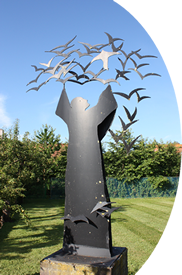 - Genesis 26: 12-31: over schaarse waterputten
- Sabbat: rust voor mens en dier na zes dagen scheppingswerk (Genesis 1, Exodus 31); rust voor de akkers in het sabbatsjaar: Leviticus 25: 2-4
- Job 38: over Gods aanwezigheid in de schepping
- Jezus Sirach 42, 21 tot 43, 26: lofzang op de schepping
- Mattheus 6: 25-34: over de leliën des velds 4 Collecte
- Suggestie voor een omgekeerde collecte: 
in plaats van iets in een collectezak/bak te stoppen halen gemeenteleden een duurzame  uitdaging uit de collectezak.https://www.michanederland.nl/zondag/aandeslag/ Suggesties collecte
5 Voorbeden- Bede uit de encycliek Laudato si (de encycliek geeft twee voorbedes, helemaal aan het eind)
https://www.rkdocumenten.nl/rkdocs/index.php?mi=600&doc=5000&id=10202

6 Vredeswens
- zie lied bijlage 37 Zegen
- suggestie: spreek de zegen niet alleen uit  over aanwezigen maar breid die uit  tot alle levende wezens, tot alles dat leeft (planten, dieren, in al hun verscheidenheid).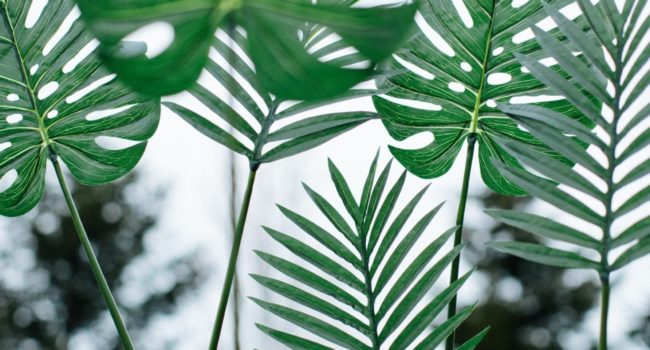 Bijlage 1 Liedsuggesties
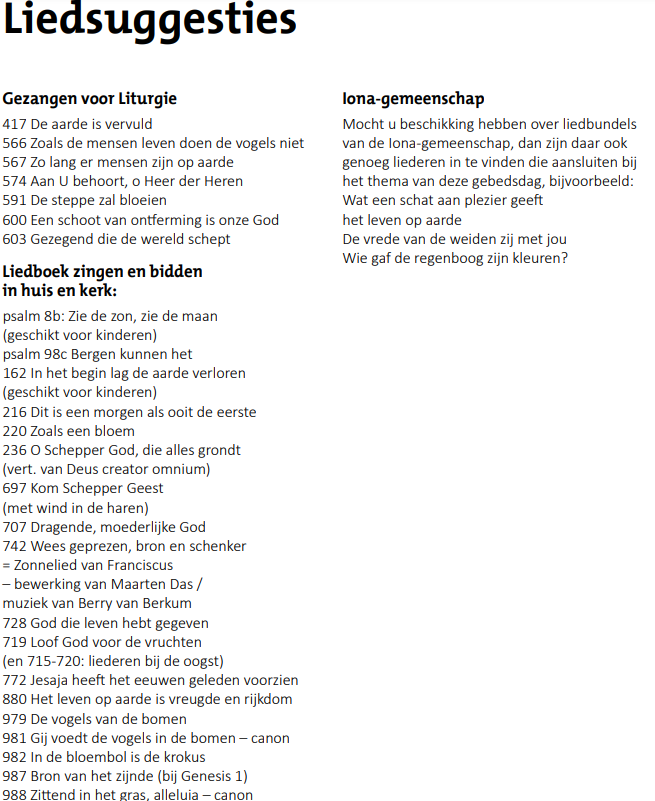 	Bijlage 2   Zonnelied van Franciscus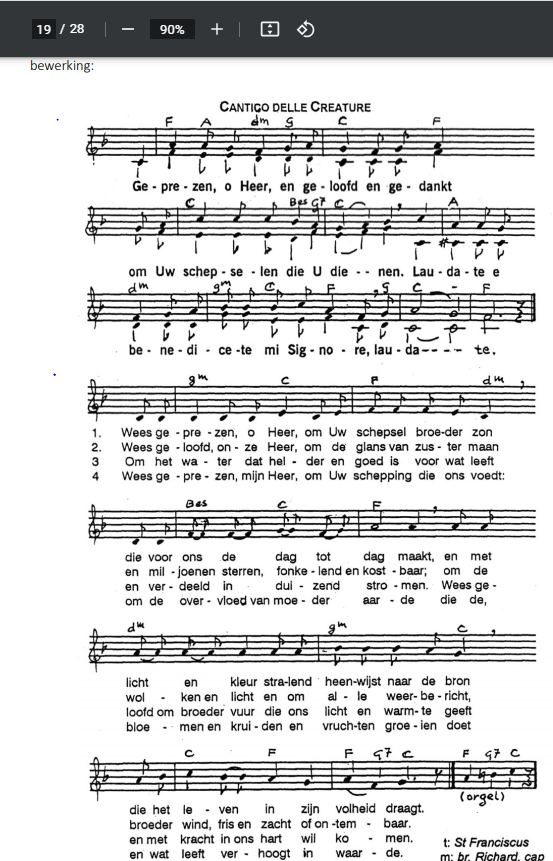 Bijlage 3  Vredeswens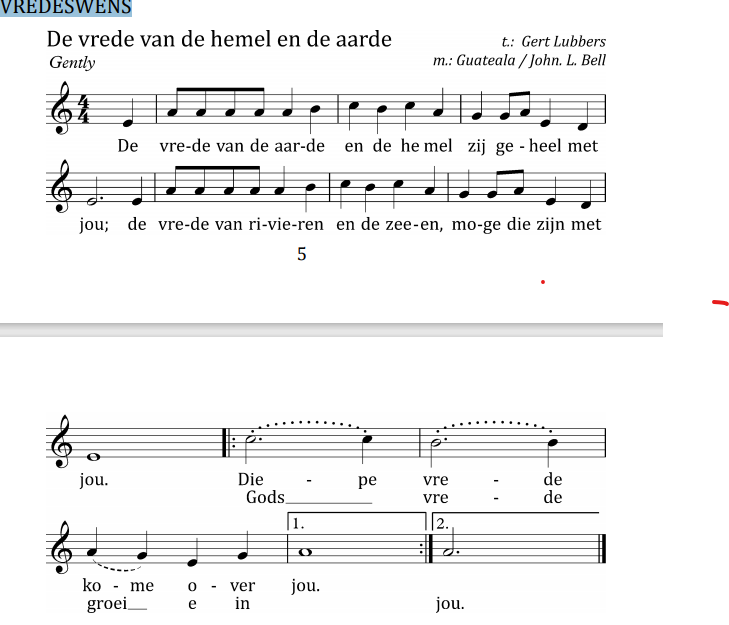 